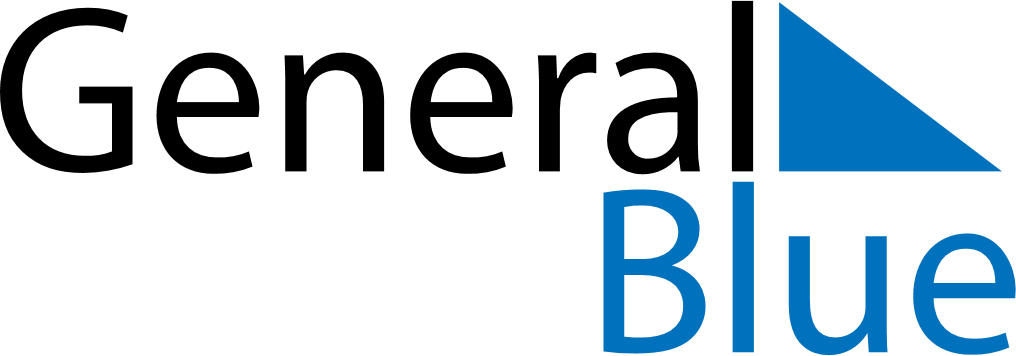 2021 – Q2Lesotho  2021 – Q2Lesotho  2021 – Q2Lesotho  2021 – Q2Lesotho  2021 – Q2Lesotho  AprilAprilAprilAprilAprilAprilAprilMONTUEWEDTHUFRISATSUN123456789101112131415161718192021222324252627282930MayMayMayMayMayMayMayMONTUEWEDTHUFRISATSUN12345678910111213141516171819202122232425262728293031JuneJuneJuneJuneJuneJuneJuneMONTUEWEDTHUFRISATSUN123456789101112131415161718192021222324252627282930Apr 2: Good FridayApr 5: Easter MondayMay 1: Workers’ DayMay 13: Ascension DayMay 25: Africa Day/ Heroes’ Day